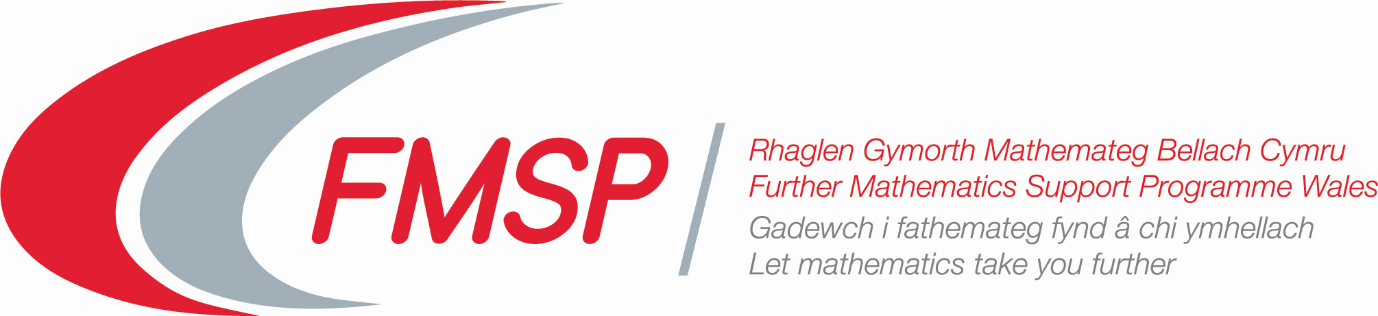 Cyflwyniad i'r Cwrs Dysgu Proffesiynol ar-lein ar gyfer Mathemateg Bellach Uned 6 (Mecaneg).Mae'r cwrs wedi'i rannu'n pum cyfnod astudio, bob un o ddwy neu dair wythnos, a fydd yn galluogi cyfranogwyr i astudio cynnwys y modiwl a dod ar draws dulliau addysgu posibl yng nghysur eu cartrefi. Ategir hyn gan y cyfle i e-bostio'r tiwtor yn ystod cyfnod yr astudiaeth a chyfarfod Zoom gyda'r tiwtor ar ddiwedd pob cyfnod astudio lle bydd rhai cwestiynau ar ffurf arholiad yn cael eu hystyried. Bydd yr adnoddau ar gyfer pob pwnc yn cael eu rhoi mewn ffolder ar Microsoft Teams.Mae'r adnoddau ar gyfer pob sesiwn yn cynnwysY fideos ddosbarth tu chwith a fydd, er eu bod wedi'u paratoi i'w defnyddio gan fyfyrwyr Safon Uwch i ddechrau, yn rhoi trosolwg gwerthfawr o'r cysyniadau sydd i'w cael. Cyflwyniadau Pwyntiau Pŵer sy'n datblygu'r prif gysyniadau ac yn eu dangos gydag atebion wedi'u gweithio'n llawn i enghreifftiau. Ymarferion (gydag atebion amlinellol): anogir cyfranogwyr i weithio drwy o leiaf rai o'r rhain!Lle y bo'n briodol, ffeiliau Geogebra sy'n arddangos cysyniadau neu'n darparu animeiddiadau o'r sefyllfaoedd ffisegol.Cyflwyniad Pwynt Pŵer terfynol sy'n cynnwys y cwestiynau y byddwn yn eu hystyried yn ystod y cyfarfod Zoom: anogir cyfranogwyr i roi cynnig ar gynifer â phosibl o'r rhain cyn y sesiwn fel y gellir trafod dulliau datrys ac unrhyw broblemau a gafwyd yn ystod y cyfarfod Zoom.Gellir dod o hyd i ddarn o’r deunydd astudio o'r sesiwn gyntaf .........................Cyfnod Astudio 1Ergyd a MomentwmErgyd a Momentwm mewn 2 a 3 dimensiwnCyfernod adfer mewn 2 a 3 dimensiwnCyfnod Astudio 2Stateg 1MomentauCraidd màs systemau o ronynnau Craidd màs laminâu syml Cyfnod Astudio 3Stateg 2Craidd màs gan ddefnyddio Integru Enghreifftiau stateg pellech Cyfnod Astudio 4Hafaliadau Differol ym Mecaneg Hafaliadau Differol ym Mecaneg Cyflwyniad i FHS Cinemateg MHSCyfnod Astudio 5MHS a MHS rhannol Enghreifftiau o FHSOsgiliadau anghyflawnMudiant gwanychol Osgiladau Gorfod 